Phần đáp án câu trắc nghiệm: SỞ GIÁO DỤC VÀ ĐÀO TẠO HƯNG YÊNĐÁP ÁN CHÍNH THỨCKỲ THI THỬ TỐT NGHIỆP THPT NĂM 2023Bài thi: TIẾNG ANHThời gian làm bài: 60 phút, không kể thời gian phát đề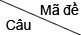 2012032052072092112132152172192212232022042062082102122142162182202222241CCACACDBBACBADCBDDDCACAC2ACDAADABBCDACCBDADDCACBC3CCBDACBDCDDCACCBACCCACBD4CDBDDAADDDBBBACCADCBABCA5DDBBBBBBCBBDDBDDBCDADCCC6ADDCCBCAABDBDCCBACABDBDB7ABCCDDCAADDDACCCBCCABCAD8CADBDCADDBCCCADDBCDDCBAD9DABDDACBADBCABDABADDDADD10ACAADBCBAADCCCCCCCCCCAAC11AABBCBBCBCCCBBBDABACACDC12CBBABBCCBDBCDDBACACDDCCC13ACCDCBDCCACDDDDABCBDDBBB14BCCBAAAACCDCDBDDADCBAAAA15ADADADBAADBDABBCBDBDCBBA16ABCCBCDABCDBCABADBBBCABC17DADCAABBCBCCCDADDBDDCCBD18CDBCDCBDCDACABADDAAABDCB19BBCBDBBCACDDDDCABAABABCC20BBADDDCDCBBBACBCBDBABDCB21DACDCCBABABDCDBDCDCBCBDD22CDCDCAAADBADDBBADCBDABCD23DDBDABDBABDAACCADDABDABC24DDACBCAAAADBABBABDBDDBAC25DBDCBBDAADAADBCABAADDACA26AAADDABDDABDDDDBCAABCDCB27BCACACABBBDDBCCACBBCDADD28BDACDCCBAABBDADBDDCCCDAA29DDAACBBCBDDBBAAADACCDCCC30DCDAAAACBBDAACCABCCBDBAA31DACDAAABABACDBAACACBADAD32CCCCBCBCAAABCCDCDDBDCCBD33DACCBACBBCCBACBDDABCDACA34CBCCDBCCBDCBBCACCACCDABD35CBBACAACADBDBDABCBADBABA36DDCCBCDADAAABCCBABCCDDCA37CCBBACBDBCAAABDBCBACAAAA38CACDABCDDADCAACCDDCABCAA39CBCCACCBACCDDABBCBABBBAD40CBCACCCACDABDDBDBBACACDC41ACBCDBCBCBBBBACCCDBBBDBA42DBCDBABAADBDCDBBBACCACAD43CCCABDADBDBBCCDAAAACBCCB44DADCCDBACCDABCCAAACDADDB45DAAACADADCADBDBADACDAADA46BCDAAADBBADBBBDBDBDDCAAC47BAADAABACCAABAACCBBDDCCC48ABADCADABDDABBCDAACAAABB49BCDACDABDCCCDDABDDABCDAA50ADBBAADBBBCDCCCADDADCDDB